 Mª Dolores Gómez Márquez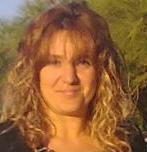 OBJETIVO PROFESIONAL TENER UN TRABAJO PARA SER INDEPENDIENTE Y SENTIRME REALIZADA. ADEMÁS ME ENCANTA EL CONTACTO CON LA GENTE EN UN AMBIENTE DE TRABAJO AGRADABLE Y AYUDAR A LAS EMPRESAS A ALCANZAR LOS OBJETIVOS. LO CUAL ME HACE SENTIR BIEN.EXPERIENCIACAMPING PLAYA LA BOTA 6/2019-11/2019Hosteleria, restauración y turismo (Turismo - Restauración - Hostelería) Recepcionista Punta Umbría (Huelva) LAS PROPIAS DE UNA RECEPCIÓNIRISTOUR 4/2019-5/2019-- Selecciona -- (Turismo - Restauración - Hostelería) Azafata PUNTA UMBRIA EspañaGuía turística alemán de grupos austríacos.CAMPING PLAYA LA BOTA 7/2018-8/2018-- Selecciona -- ((Seleccionar)) Recepcionista LAS PROPIAS DE UNA RECEPCIÓNPUNTA UMBRIA EspañaFORMACIÓN TÉCNICO SUPERIOR ADMINISTRACIÓN Y FINANZAS 6/2000Cursando: FP3 / Grado SuperiorLOS PROPIOS DE UNA ADMINISTRATIVA. Administración y Dirección de Empresas IES LA MARISMA. HUELVATÉCNICO AUXILIAR ADMINISTRATIVO 12/1996FP2 / Grado MedioLOS PROPIOS DE UNA AUXILIAR ADVA.. Administración y Dirección de Empresas IES SAN SEBASTIAN. HUELVAFORMACIÓN COMPLEMENTARIA TÉCNICO DE EMPRESAS Y ACTIVIDADES TURÍSTICAS MUCHOS A NIVEL DE TURISMO QUE ME HAN VALIDO PARA DESARROLLAR DIFERENTES OCUPACIONES EN ESTE SECTOR. Turismo y Otros Servicios ESCUELA SUPERIOR DE TURISMO DE HUELVAINGLÉS CONOCIMIENTOS DE INGÉS. Otra no especifiada SEP GALEÓNALEMAN PERFECCIONAMIENTO DE ALEMAN. Otra no especifiada SEP GALEÓNHABILIDADES/CAPACIDADESIDIOMAS InglésNivel Intermedio INFORMÁTICAINFORMACIÓN ADICIONALhttp://lolamari1971.MiCVweb.comHabilidad 1APTITUD PERSONAL PARA TRATAR CON TODO TIPO DE CLIENTES. SABER GESTIONAR PROBLEMAS BUSCANDO SOLUCIONES Y CAPACIDAD PARA REALIZAR TAREAS ADMINISTRATIVAS EN MÁS DE 1 IDIOMAAdministración  Capacidad adquirida en EN LAS DISTINTAS OCUPACIONES PROFESIONALES  EspañaHabilidad 2Habilidad 3EL CLIENTE NECESITA SER BIEN ATENDIDO Y ELLO REQUIERE SER RESOLUTIVO Y ESTAR PREPARADOAtención al cliente  Capacidad adquirida en EN MIS TRABAJOS Y CON LOS ESTUDIOS REALIZADOS. EspañaHabilidad 4Habilidad 5Habilidad 6